The importance of the legal context of talent management.Bases for Employment Lawsuitsa-What the difference between disparate treatment and adverse impactb- Strategic Exercise.  Using each of the three statistical examples (stock, flow, and concentration), discuss whether or not there is evidence of adverse impact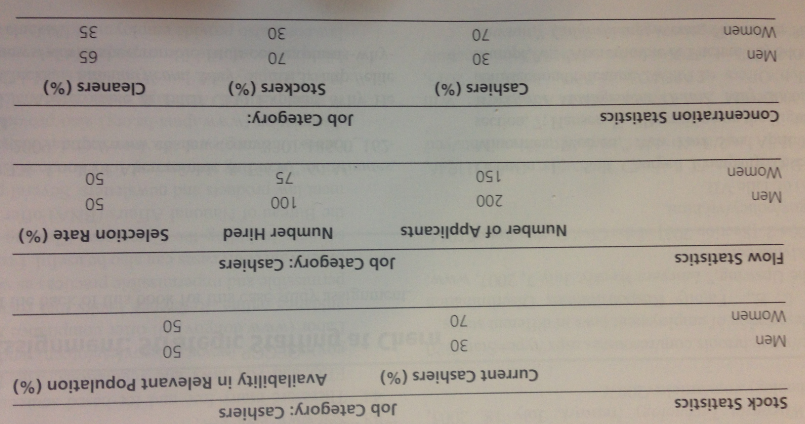 c- Try to identify what might be happening.